SAMEN zorgen voor een veilige en fijne thuis-leer-werk-woon omgeving voor iedereen!Week 13 - Handreiking 2: Vieren van successen/ heb heldere verwachtingenJoke Kamstra j.kamstra@windesheim.nl Wat een bijzondere tijd maken we mee.. Ineens is alles anders… allemaal thuis.. De eerste hectische week doorstaan en in week 2 druppelt het besef een beetje binnen: ‘dit gaat misschien nog wel even duren..’. Hoe zorgen we er samen voor dat we gezond blijven? Hoe hou je het thuis leuk en gezellig voor iedereen? Hou je energie op peil… vier je eerste successen!Wat is er gelukt in die eerste twee weken? In de bijlage bij dit bericht zie je voorbeelden van ‘handig organiseren’ (handreiking 1). Geweldig zeg: heel Nederland heeft de huiskamer omgebouwd tot multi functionele ruimte waarin geleefd, gewoond, geknutseld, geleerd, geknoeid, gemopperd, geknuffeld en gewerkt wordt…. Wat is er gelukt?? Heb je er foto’s van? Wat maakte dat het soms al lukte? Hoe hebben jullie elkaar daarbij geholpen? Momenten om in te lijsten en te vieren! Verzamel er minstens 4.. en hang ze op! Misschien kun je ze delen met de school? Katholieke basisschool de Verrekijker maakte een speciale editie van de nieuwsbrief met daarin mooie voorbeelden van wat er thuis al lukt (zie extra bijlage).			Naast successen zijn er ook momenten die om aandacht vragen. Waarom loopt het niet lekker? Meestal heeft het te maken met onduidelijkheid: de verwachtingen zijn nog niet geformuleerd. In de komende week kan deze belangrijke vaardigheid geoefend worden. Op de volgende pagina vind je de uitleg en is een oefenblad toegevoegd!Formuleren van gedragsverwachtingen:In de praktijk is het heel helpend om met elkaar te bespreken wat we nu eigenlijk van elkaar verwachten. Iedereen wil bij voorbeeld heel graag veilig zijn en om die reden moeten we thuis blijven en doen we aan ‘sociale distantie’. Wat betekent dat nu eigenlijk? Moeten we de hele dag binnen blijven? Nee, naar buiten mag ook.. Dus gingen een heleboel mensen in het weekend naar het park, naar zee.. even uitwaaien. In de afgelopen week is er geinvesteerd in het verhelderen van de verwachtingen én deze verwachtingen zijn gevisualiseerd: Het formuleren van verwachtingen lijkt eenvoudig maar vraagt echt oefening! Iedereen kan mee helpen en elke dag oefenen we. Zo worden we samen steeds beter in ‘zorgen voor een fijne omgeving voor iedereen’. Op de volgende bladzijde zie je een schema (matrix) waarop je de verwachtingen kunt opschrijven. Begin met één of 2 onderdelen. Lukt dit? Misschien zijn plaatjes/ tekeningen helpend? Stuur je voorbeeld naar j.kamstra@windesheim.nl dan kunnen we die delen!! Volgende week (14) volgt de handreiking voor ‘gedrag aanleren’. SAMEN zorgen voor een veilige en fijne thuis-leer-werk-woon omgeving voor iedereen!Wat vinden we belangrijk? Hoe regelen we dat?  Schrijf maar op wat je wil zien! Hou het kort en overzichtelijk! Wat is er al een beetje gelukt…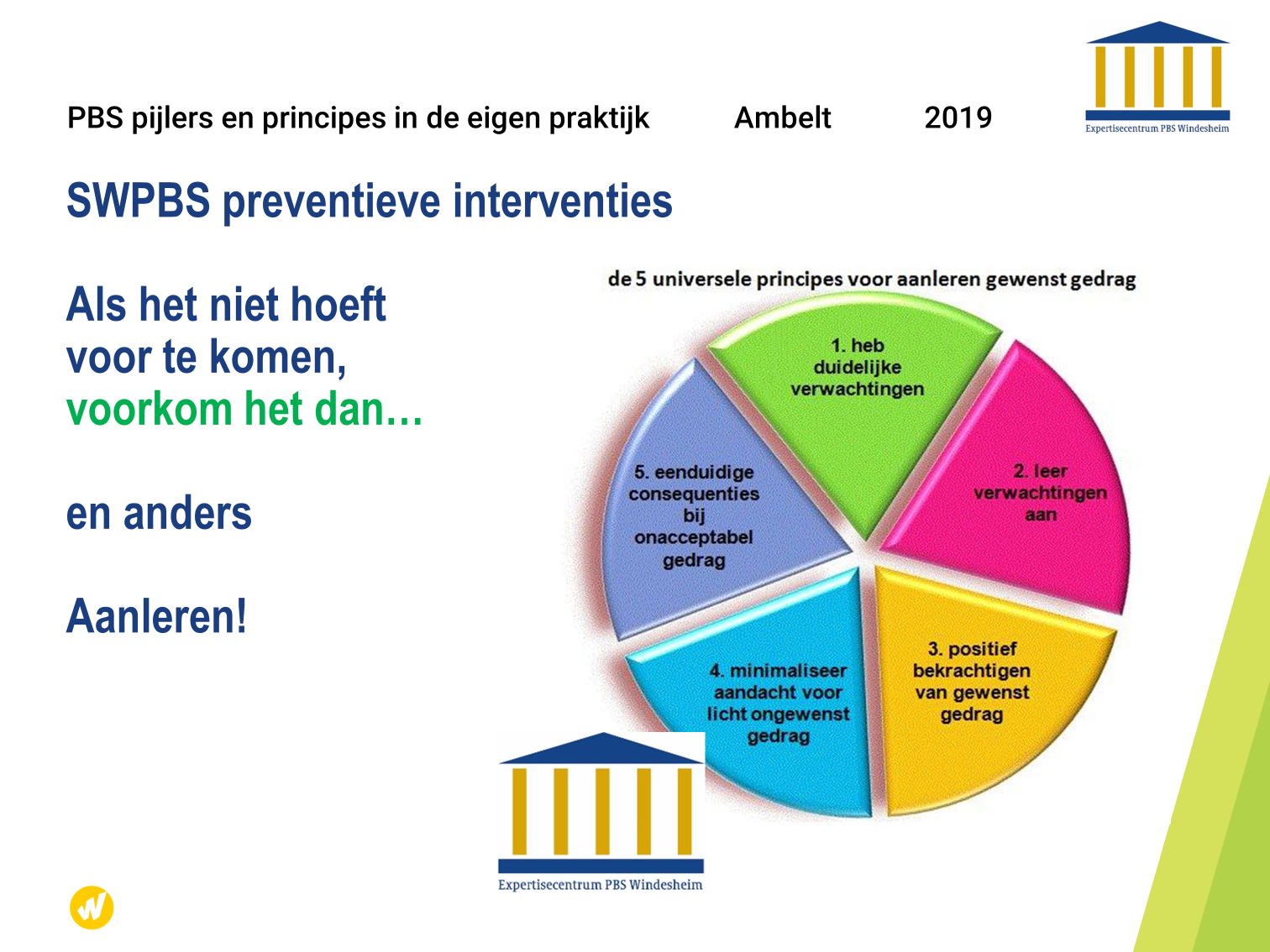 Gedragsverwachtingen:Zijn gekoppeld aan de waardenZijn positief geformuleerd in actieve vorm ‘respectvol = hou t netjes’Zijn ‘kapstokregels’ het geeft de richting aanZijn gezamenlijk opgesteld en worden indien nodig aangescherpt. veiligrespectvolverantwoordelijkBuiten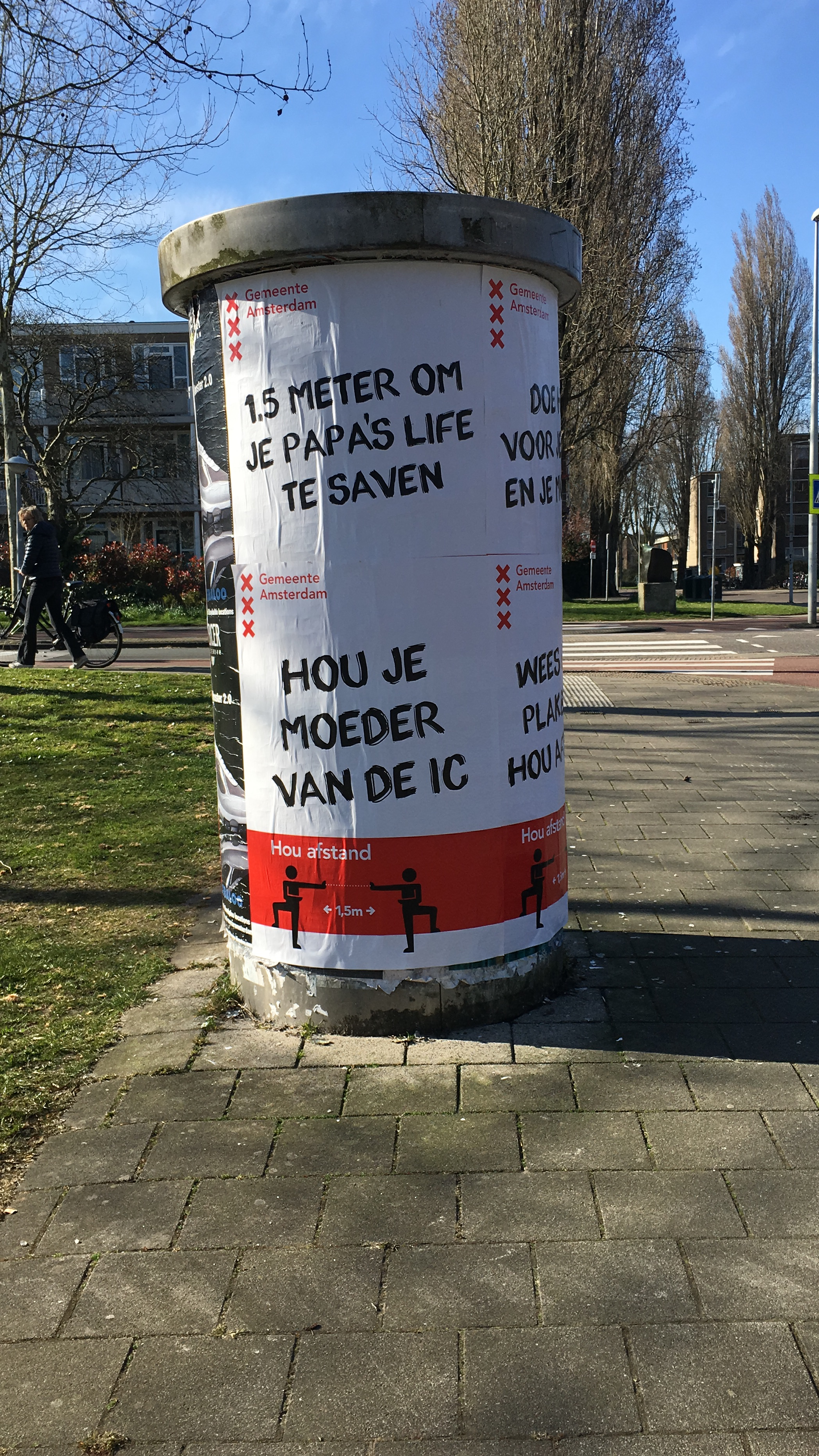 Hou minimaal 1,5 meter afstand. Loop met een boog om elkaar heen.Loop met alleen het eigen gezin en/ of maximaal 2 personenVeiligVerantwoordelijkRespectvolOpstaanOntbijtHanden wassenhelp mee met tafel dekken en opruimenStart van de lesdagZorg voor een opgeruimde werkplekOp tijd en voorbereidKlaar voor de start!Activiteit 1Laat anderen rustig werkenWerk door en maak je taak afHou het rustig en gezellig voor iedereenPauzeActiviteit 2LunchWandelingActiviteit 3Klusjes in huis